Groupe de Travail : Santé Mentale et Personnes Agées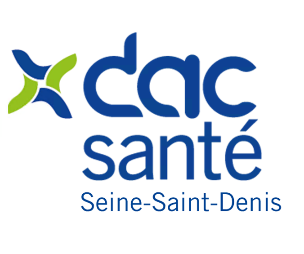 Réunion du 04/12/2023Présents : ADNET Lizenn, Psychiatre – EMPSA 93 CentreBELHAMOU Danielle, Cheffe de projet territorial, DAC 93 SudBESSARD Sylvie, Responsable coordination politique personne âgée, Saint-Denis BOUGHALEM Tawfik, Gériatre CHEJKH Walid, Psychologue, EMPSA 93 NordCOLOMBANI Sandrine, Directrice du pôle Solidarités – Santé – CCAS StainsDANG Bao Hoa, Directrice Association Arc en ciel-DAC 93 NordDUCHEL Danielle, Référente parcours complexe – DAC 93 SudIDRIS KHODJA Abdelkrim, Médecin psychiatre – EMPSA Ballanger LEROUX Catherine, Infirmière – EMPSA Sud-EstLOEUB Jeanne, Directrice du Pôle Psychogériatrique, MAS du pommier Pourpre, EHPAD le Laurier Noble, Service Renforcé d’Accompagnement à Domicile – ADEF Résidences
MIRA Souhaela, Référente de parcours complexe, DAC 93 SudLORA Rosa Maria, IPA – CMP MontreuilMARAIS Juliette, Adjointe direction – Casanova CHSDMARTINOWSKY Marina, Référente médicale pour la santé mentale – ARS 93MISTRORIGO Marion, IDE EMPSA Robert BallangerPANAGIOTOPOULOS Christos, Coordinateur Projet Territorial en Santé Mentale, Seine-Saint-Denis – Ville EvrardPETIT Emma, Chargée de mission – DAC 93 NordPOGET Sandra, Infirmière, EMPSA 93 Nord, Aubervilliers POIRIER Aurore, Cheffe de service – SAMSAH Iris MessidorPRIORI Anne-Sophie, Coordinatrice SRAD – EHPAD Constance MazierRIANDEY Aleth, Chargée de coordination gérontologique - CDROBERT Dorothée, Cadre de santé, EMPSA Sud-EstROUAUD Morgane, Directrice pôle population âgée – CCAS Epinay-sur-SeineROUYARD Jennifer, Coordinatrice de parcours DAC 93 NordTALIBON Julie, Cheffe de projets Territoires et acteur de la santé – CD TCHYDEMIAN Maxime, Cadre de santé – EHPAD Lumières d’AutomneTINE Cécile, Directrice, DAC 93 SudTROLET Valérie, Responsable qualité – La voix du DevenirYORDANOV, Médecin gériatre – EHPAD La SeigneurieOrdre du jourBilan des Semaines d’Information en Santé MentaleLa charte de fonctionnement entre psychiatrie et gériatrie : validation et diffusionPoint d’avancement : les objectifs du PTSM Programme 2024 (colloque…)Bilan des Semaines d’Information en Santé MentaleQuelques membres de ce groupe de travail ont organisé 8 conférences itinérantes sur l’ensemble du département de la Seine Saint-Denis dans le cadre des SISM (Semaines d’Informations en Santé Mentale). Dans ce cadre, Julie TALIBON a présenté le bilan des participations à ces conférences itinérantes : cf ppt en pièce jointe Au total 187 personnes ont assisté à ces conférences en Seine-Saint-Denis, dont une forte proportion de grand public. Pistes pour les suites  Appuyer la préparation du passage à la retraite des travailleurs en situation de handicap des ESATSoutenir les échanges des pratiques professionnellesDévelopper des actions en association avec l’ensemble des structures du parcours et les personnes concernéesEncourager l’organisation d’évènements « dans les murs » des établissements : interconnaissance La décision sur les suites est suspendue aux choix du groupe sur les actions 2024La charte de fonctionnement entre psychiatrie et gériatrie: validation et diffusionLa charte a été revue dans son intégralité. Elle est validée par le groupe et va faire l’objet d’une diffusion auprès des différents partenaires.Elle fera l’objet d’une signature par :PsychiatresGériatresPar les institutions en psychiatrie et gériatrie, via un envoi aux directionsConseil Territorial de Santé MentaleCME, notamment pour le secteur gériatriqueDiscussion autour de la place du CRRPSA dans cette charte : contacter Cécile HANON en tant que signataire et comme canal de diffusion. Procédure de signatures : signature avec système de suivi au prochain partenaire signataire par système de scan et de renvoiPoint d’avancement : les objectifs du PTSM Ce groupe de travail a permis de définir 5 priorités d’action sur les 10 fiches du PTSM où la MAIA était citée, ce sont les points suivants :Couvrir l’ensemble du territoire en équipe mobile psychiatrie du sujet âgé : 5 équipes mobiles couvre désormais l’ensemble du territoire de la Seine-Saint-Denis : EMPSA Nord, EMPSA Centre, EMPSA Sud-Est, EMPSA Ballanger et EMPSA Camille Claudel. Certaines équipes sont en cours de recrutement. Il est prévu pour 2024 de transmettre aux différents partenaires les contacts de ces nouvelles équipes mobiles.Désigner des référents personnes âgées en CMP : en mai 2023 des référents PA en CMP ont désigné. Tous les secteurs n’ont pas encore nommé de référents. Il est prévu en lien avec Ville Evrard et Robert Ballanger de revoir la liste des référents afin de la communiquer aux partenaires en 2024.Rédiger une charte de fonctionnement entre psychiatrie et gériatrie : point évoqué précédemmentIdentifier les ressources et l’offre du territoire : participation aux SISM comme évoqué dans le point précédent Réaliser des formations et colloques : point suivant de l’ordre du jourProgramme 2024 (colloque…)Propositions pour 2024 : Christos nous informe que le DU de gérontopsychiatrie pour les référents nommés et tous les professionnels d’une EMPSA dont les frais sont pris en charge par l’établissement.Pistes de réflexion pour colloques : Colloque sur la psychiatrie du sujet âgé en EHPAD + question du maintien au domicile de plus en plus difficile (attention à la présentation du sujet et pas traiter que de l’EHPAD car plus restreint) : que deviennent les suivis en psychiatrie une fois à l’EHPAD ?...Attention pour les EHPAD : le personnel ne se déplacera pas, c’est plutôt aux professionnels de se déplacer auprès d’eux = aller versColloque sur une journée Colloque pragmatique ou scientifique : voir ce qu’il se passe et ce qui peut être fait pour améliorer les choses ou prise de hauteur avec des chercheurs ?Attention rôle de formation des EMPSA en interne : les EMPSA vont faire le pratico pratiqueThèmes restent donc à définir, car manque de temps pour la session de ce jourPossibilité de transmettre des idées de thèmes par mail au DAC pour en discuter la fois prochaineDr EPAIN transmet à Emma PETIT les thèmes de colloques préalablement abordés lorsqu’elle travaillait en Seine et Marne pour nous donner des pistes de réflexionsLa prochaine rencontre aura lieu le lundi 26 Février de 14h à 16h, au DAC 93 Nord. 